Name: _______________________			______	    Audit date: _____________________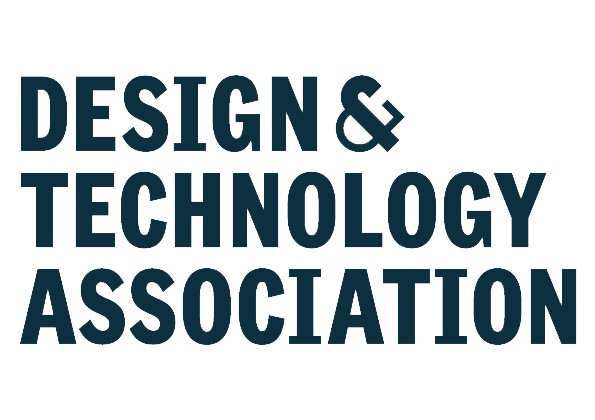   Initial analysis for Design and Technology H&S training. Use the table below and record in the right hand AUDIT column:C  Where current D&TA accreditation is in placeR  Where REFRESHER training is requiredD&TA Health and Safety Training Standards in Design and TechnologyD&TA Health and Safety Training Standards in Design and TechnologyD&TA Health and Safety Training Standards in Design and TechnologyD&TA Health and Safety Training Standards in Design and TechnologyAUDITCODETRAINING STANDARDSTRAINING STANDARDSHOURSPHSPRIMARYPRIMARY6SCHSSECONDARY CORESECONDARY CORE6SFHSFOOD TECHNOLOGYFOOD TECHNOLOGY6SSHSSYSTEMS AND CONTROLSYSTEMS AND CONTROL1-2STHSTEXTILE TECHNOLOGYTEXTILE TECHNOLOGY6SMHSSECONDARY MATERIALS (individual equipment)Hand tools1SMHSSECONDARY MATERIALS (individual equipment)Drilling machine1SMHSSECONDARY MATERIALS (individual equipment)Guillotines, shears & trimmers1SMHSSECONDARY MATERIALS (individual equipment)Off-hand grinding machine1SMHSSECONDARY MATERIALS (individual equipment)Sanding/linishing machines1SMHSSECONDARY MATERIALS (individual equipment)Mortiser1SMHSSECONDARY MATERIALS (individual equipment)Polishing (buffing) machine1SMHSSECONDARY MATERIALS (individual equipment)Power fret-saws1SMHSSECONDARY MATERIALS (individual equipment)Power hacksaw/metal cutting bandsaw1SMHSSECONDARY MATERIALS (individual equipment)Heat processes2-4SMHSSECONDARY MATERIALS (individual equipment)Plastics moulding processes1SMHSSECONDARY MATERIALS (individual equipment)Portable power tools (only inc. drills and sanders)1S1HSWOOD SAWING MACHINESNarrow Band Saw3S1HSWOOD SAWING MACHINESCircular Saw3S1HSWOOD SAWING MACHINESVertical Panel Saw1S1HSWOOD SAWING MACHINESChop/Radial Arm Saws1S2HSCENTRE LATHE/CNC LATHECENTRE LATHE/CNC LATHE4-6S3HSCASTING N/F METALSCASTING N/F METALS4-6S4HSMETAL ARC WELDINGMMA – Metal Arc Welding3S4HSMETAL ARC WELDINGMAG3S4HSMETAL ARC WELDINGMIG3S4HSMETAL ARC WELDINGTIG3S4HSMETAL ARC WELDINGSpot Welding1S5HSOXY ACETYLENE WELDINGOXY ACETYLENE WELDING4-6S6HSMILLING MACHINES/CNC CENTREVertical Milling Machine 4-6S6HSMILLING MACHINES/CNC CENTREHorizontal Milling Machine 4-6S6HSMILLING MACHINES/CNC CENTRECNC Milling Machine 4-6S7HSWOOD TURNING LATHEWOOD TURNING LATHE4-6S8HSPLANER/THICKNESSER MACHINESOverhand Planer2-4S8HSPLANER/THICKNESSER MACHINESThicknesser2-4S9HSPORTABLE POWER TOOLSPortable Grinder1S9HSPORTABLE POWER TOOLSRotating portable saw1S9HSPORTABLE POWER TOOLSReciprocating portable saw1S9HSPORTABLE POWER TOOLSBiscuit cutter1S9HSPORTABLE POWER TOOLSPortable planing machine1S9HSPORTABLE POWER TOOLSPortable router/router table2S10HSGRINDING AND SHARPENINGGRINDING AND SHARPENING4 to 6S11HSH&S FOR SITE STAFF – USING PORTABLE POWER TOOLSH&S FOR SITE STAFF – USING PORTABLE POWER TOOLS6S12HSH&S FOR D&T TECHNICIANSH&S FOR D&T TECHNICIANS6